Как защитить себя и свой дом от природного пожара? 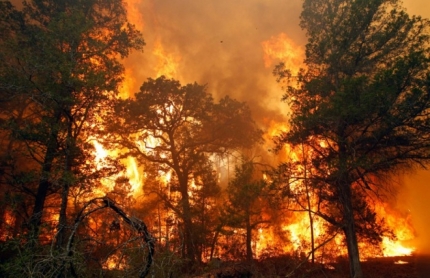 В 90% случаев природные пожары возникают по вине человека! Чаще всего пожары возникают в местах сельскохозяйственных палов, сжигания мусора, на несанкционированных свалках,  в местах отдыха людей.Причинами пожаров могут стать не полностью потушенный костер или непогашенная сигарета. Даже осколок брошенной в лесу бутылки в солнечную погоду может сфокусировать солнечные лучи подобно линзе и стать источником возгорания. При выстреле из ружья тлеющий пыж может поджечь сухую траву.Владельцам дач и загородных домов необходимо:-иметь на своих участках запасы песка и воды (не менее 200 литров)-собрать в отдельном месте противопожарный инвентарь (лопаты, топоры, багры)-не складывать горючие материалы в противопожарных разрывах между участками-содержать дороги и подъезды к домам свободными для проезда пожарной техники-вырубить деревья и кустарники между лесом и границами застройкиОрганы местного самоуправления должны произвести опашку населенных пунктов - создать широкие полосы, защищающие жилые строения от перехода огня со стороны лесаПри угрозе приближения лесного пожара к населенному пункту необходимо:-закрыть в доме все вентиляционные отверстия, наружные окна и двери;-наполнить водой ванны, раковины и другие емкости в доме;-во дворе наполнить водой бочки и ведра;- приготовить мокрые тряпки для тушения углей или небольших очагов возгораний;-при приближении огня обливать крышу и стены дома водой;-постоянно осматривать территорию дома, двора и ближайшую местность в целях обнаружения огня.Если вы оказались в зоне лесного пожара:- по возможности окунитесь в ближайший водоем;- накройтесь мокрой одеждой;- дышите через мокрый платок или смоченную одежду;- для преодоления нехватки кислорода пригнитесь к земле;- выходите из леса быстро и только в наветренную сторону;- бегите вдоль фронта огня;- не обгоняйте лесной пожар.Правила выхода из зоны пожара:- определите, в какой стороне от вас находится огонь и куда дует ветер;- выходите из опасной зоны только вдоль распространения пожара.Напоминаем:- при возникновении любой чрезвычайной ситуации необходимо срочно звонить в службу спасения по телефону "101". Владельцам мобильных телефонов следует набрать номер "112" или "101"